附件3湖北黄冈应急管理职业技术学院（黄冈中等职业学校）地图位置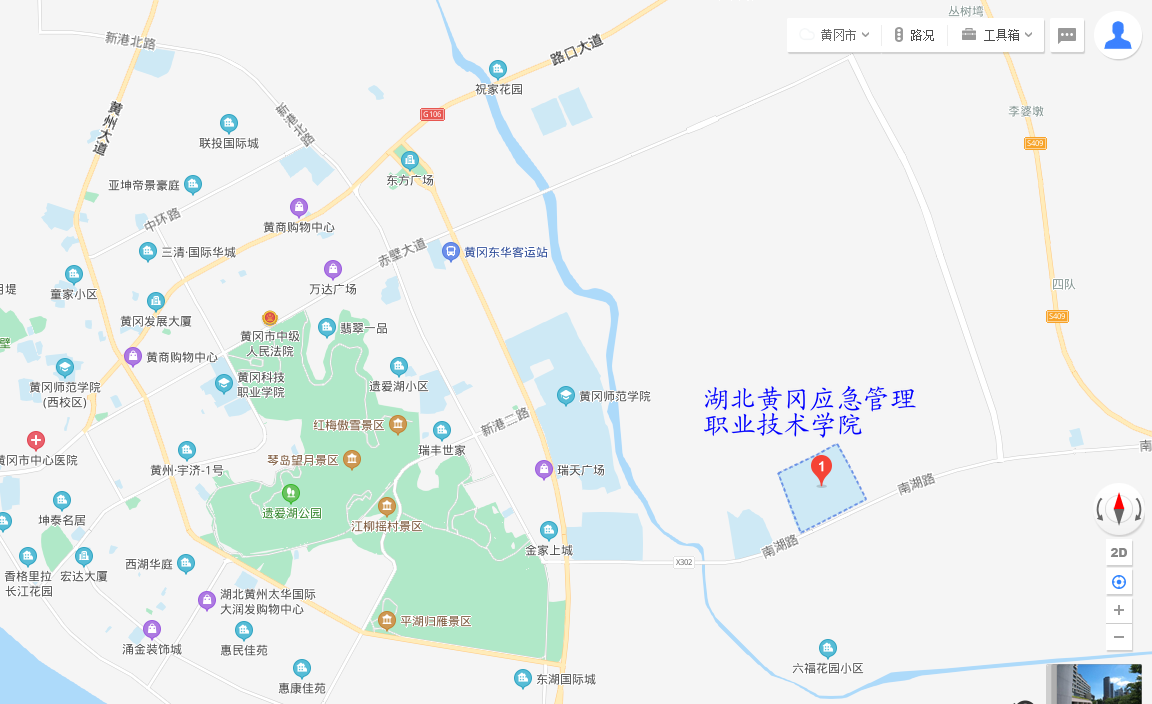 